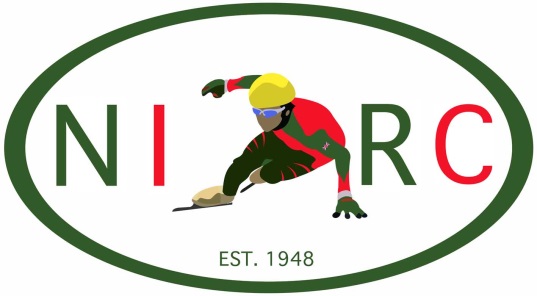 Revised and Updated at AGM June 17th, 2021.1.	GENERAL(a)	The Club shall be called ‘The Nottinghamshire Ice Racing Club’ comprising of Nottingham 	Hawks for Pee-Wee, Juvenile and Junior Boys and Girls and Nottingham Jets for Men and         	Ladies over the junior age groups.(b)	The Club objects shall be the promotion and cultivation of short track ice speed skating. (c )	The Club shall be affiliated to the National Ice Skating Association of Great Britain Ltd. 	(NISA) or its successor and shall adhere to its rules.(d)	All references in these rules to ‘he’ shall be equally deemed to be ‘he’ or ‘she’.                  2.	MEMBERSHIP(a)	Membership shall be confined to amateurs as defined by the rules of the NISA. (b)	Two forms of membership shall be available upon application	( 1 ) 	Full Member	( 2 )	Associate Member( c )	Honorary Full Membership shall be awarded after vote by a General Meeting upon                                      recommendation by the Executive Committee to any member or past member for exceptional services to the club. No subscription will be paid but Full Member rights are retained.( d )	All applicants for membership and for renewal of membership shall complete the appropriate application form and submit it to the Secretary, who will present the application to the next Executive Committee Meeting for consideration. The decision of the Executive Committee will be final. Successful applicants will be asked to pay the Annual Subscription before being issued with the Membership Card. Unsuccessful applicants will be informed in writing by the secretary. ( e )	All new members are subject to a 2 month trial period where either party may terminate the membership with full refund. It is not mandatory to give a reason. The trial period begins from the point of joining the club.(f)	Any applicant that is under the age of 16 must also have their parent or guardian also apply to join the club at the same time. The parent or guardian in this case will be entitled to associate membership at no cost. If they wish to become a full member then they will have to pay the appropriate fee.( g )	Membership shall be applicable from 1st July for 12 months.	( h )	Only Full Members over the age of 16 on the day of the Meeting shall be entitled to vote 	at General Meetings.( i )	Only Full Members over the age of 16 are eligible to be appointed officials of the Club.( j)	Only Full Members are eligible to represent the Club.( k )	Membership may be rescinded by the Executive Committee.3.	FEES( a )	Full Members and Associate Members shall pay an Annual Subscription at the rate which is	applicable on the date of acceptance of membership.( b )	Rate of  Annual Subscription shall be as determined and advised by the Executive Committee.( c )	Members joining during a Membership year shall pay a pro-rata subscription by months.( d )	A Family membership package can be applied for. The fees and conditions to be set by the Executive Committee.4.	OFFICIALS (a )	The Club shall be governed by an Executive Committee consisting of :	( i ) 	Chairman	( ii )	Vice- Chairman	( iii )	Secretary	( iv )	Treasurer	( v )	Coach	( vi )	Club Captain	(vii)	Up to 4 “Committee member” positions( b )	All the officials outlined in 4 (a)  above with the exception of the Coach shall be elected at  	the Annual General Meeting. All officials will take office immediately following the election.(c )	The Coach will be appointed by the Executive Committee at the First Executive Committee 	meeting following the Annual General Meeting and shall hold office until the start of the 	next Annual General Meeting.( d )	The Duties, Responsibilities and Authorities of the Executive Committee officials shall be as 	described in The Officials Specification. ( e )	If any of the officials either retire or resign during the season, the Executive Committee may 	co-opt a member to fill the vacancy. A notice of such co-option inviting applicants must be 	posted  on The Club Notice Board and displayed there for fourteen days. During this period 	any Full Member may apply for this vacancy, all applications which must be in writing, supported by a proposer and seconder, who must be Full Members, and will be considered at the next Executive Committee Meeting. The successful applicant will be informed in writing and the appointment notified on The Club Notice Board. ( f )	The Executive Committee may, in addition to all the officials outlined in 4 (a), co-opt on additional committee members. This can be any time during the year, and must be someone the committee feels will be of value to the committee. Notice of this co-option will be communicated to the membership within 7 days of the appointment.( g )	All members of the Executive Committee shall have a current DBS check (or equivalent). Any cost incurred will be met by the NIRC.5. 	EXECUTIVE COMMITTEE MEETINGS     ( a )	Only officials outlined in 4 (a) and 4 (f) are entitled to attend, comment and vote at Executive Committee Meetings. ( b )	All Full Members are entitled to attend Executive Committee Meetings to witness 	proceedings but are not permitted to comment or vote.( c )	The Executive Committee shall decide the programme of meetings at the first meeting 	after the Annual General Meeting. The full programme will be indicated on the Notice 	Board.( d )	In addition to 5 ( c ) above, Executive Committee Meetings can be called via the Secretary 	by any two Executive Committee Officials in writing detailing agenda. Notification of the 	calling of such meeting shall be one week in writing by the Secretary to each Executive 	Committee Member, date of posting shall be start of one week notice. The Secretary shall 	action any request within one week of receipt of such request. ( e )	The Executive Committee Meeting will be empowered to make decisions relating to all Club 	business with the exception of rule changes which can only be made at a General Meeting.( f )	Items to be discussed at Executive Committee Meetings with the exception of regular business should be forwarded to the Secretary at least ten days before the meeting in writing.	Such items will be added to the Agenda, which must be forwarded to each Executive Committee Member one week prior to the meeting. ( g )	All other items than 5 ( f ) will be treated as Any Other Business which can be discussed but not voted at the meeting except with the prior permission of 70% of the Executive Committee Members present. ( h )	The Executive Committee may appoint Sub-Committees as necessary. ( i )	A Quorum shall consist of over 50% of the Executive Committee.( j )	Minutes of the Executive Committee Meetings must be issued to all Executive Committee 	Members, by the Secretary, within one week of the meeting date. ( k )	A summary of the main issues discussed at the Executive Committee Meeting shall be posted 	on The Club Notice Board within one week of the meeting date, by the Secretary. This summary shall remain on the Club Notice Board until renewed with the next summary. ( l )	Failure to observe any of the rules relating to the Executive Committee Meeting - 5(a) to 5(k) automatically invalidates any decisions made. 6.	GENERAL  MEETINGS( a )	At least one General Meeting ( The Annual General Meeting ) shall be held each year. ( b )	21 days’ notice of the Annual General Meeting shall be given in writing to all Members by 	the Secretary. ( c )	Items for the Agenda and nominations for officials at the Annual General Meeting must be 	given to the Secretary at least 14 days before the meeting date. All nominations for officials must be signed by the proposer, seconder and  nominee, all of whom must be Full members.( d )	The Agenda must be posted to all Members at least 7 days before the Annual General Meeting.( e )	Items raised under Any Other Business at General Meetings ( including the Annual General 	Meeting) may be discussed but not voted on.( f )	An Extraordinary General Meeting may be requested by any seven Full Members in writingto the Secretary, detailing the purpose of the meeting and the exact wording of any proposals to be submitted. Upon receipt of such request for a meeting the Secretary must action the request within 7 days, giving 14 days’ notice in writing to all Members of the meeting date and venue, such notice shall include the Agenda which will only include the exact proposals submitted by the seven Full Members to the Secretary in writing when requesting the Meeting. ( g )	All proposals voted at a General Meeting may be passed by a simple majority of those 	attending and entitled to vote. ( h )	All proposals passed at a General Meeting shall come into effect immediately. ( i )	Minutes of General Meetings must be issued to all Members by the Secretary within four 	weeks of the meeting date. 7.	CLUB  RULES	The Club Rules may only be changed at a General Meeting. 8.	CLUB RACING SUITS The Club Racing Suit and what conforms to be a Club Racing Suit will be decided by the Executive Committee.The Club Racing suit to present date has always been Red and Green, but predominantly Green.All members representing the club at a race competition must wear the club race suit unless exceptional circumstances exist, and permission is given by a member of the NIRC Committee to wear an alternative.”9.	CLUB SELECTION COMMITTEE The Selection Committee for representative teams will consist of three Executive Committee Members or coaching members. The Selection Committee may vary on each occasion and will be made up by the Club Coach.. 10.	DISCIPLINARY PROCEDURE 	Any member acting in a manner derogatory to the Club may be disciplined under this 	procedure. ( a )	Any complaints made against a member of the Club shall be made in writing to the 	Chairman of the Executive Committee, giving full details of the complaint. ( b )	Upon receipt of such written complaint, the Executive Committee shall meet within 14 days to determine further action dependent upon the severity of the complaint.  For minor infringements against the club rules and code of conduct, the Executive Committee can agree that the Chairman should issue a warning letter to the individual concerned.  Otherwise, a Disciplinary Committee consisting of three Executive Committee Members shall be convened by the Chairman in the following instances:If the Executive Committee recommends it.If the individual concerned has received 2 warning letters in the last 12 months.If any party to the complaint requests that the full Disciplinary Procedure is followedIn such cases, 7 days written notice shall be given to all Disciplinary Committee Members, the complainant and the person against whom the complaint has been made, giving full details of the complaint.( c )	The Disciplinary Committee shall investigate the complaint at the meeting, allowing all 	parties to make fair representation, then decide on the appropriate course of action which 	may include suspension. If the course of action results in expulsion from the Club, then this 	must be ratified by the Executive Committee before taking effect. ( d )	The person against whom disciplinary action has been taken has the right to appeal to the 	Executive Committee. The appeal will be heard at the next Executive Committee Meeting.	The appeal must be made in writing giving details of the basis for appeal. The decision of 	the Executive Committee shall be final. ( e )	Complaints received against members, from outside the Club ( i.e. Ice Stadium Management, NISA, other Clubs, etc. ) will first be considered by the Executive Committee and then if  taken further will be forwarded in writing by the Secretary to the member for action detailed in ( b ), ( c ), and ( d ), above. 11.	PRESIDENCY( a )	The President shall be an office elected at a General Meeting. The office is an honorary 	position and does not hold any Executive rights.( b )	Vice-Presidents shall be elected at a General Meeting and do not hold any Executive 	rights.12.    THE CLUB MERIT BADGEThe (Merit) coat-of-arms badge shall be awarded at the discretion of the Executive Committee for services to the Club, ratified at an AGM.13.	CLUB CHAMPIONSHIPS( a )	All races to be held under NISA rules.( b )	The Club Championships will be run annually and consist of the following:-Division 1 ChampionshipDivision 1 H/C ChampionshipDivision 2 ChampionshipDivision 2 H/C ChampionshipThe Bond Blue-Bottom trophyThe 3000m Relay (Supporters Cup)Holt Trophies :-	Pee Wee 1 333mJuvenile  500m					Junior  1000mThe Mrs Pilsworth Pee Wee 2 222mThe Ladies 500mThe Men’s IndividualNovice (Holwell Cup)Category Times Trophies - This shall be awarded to the skater in each category with the best aggregate times over their 3 official distances done in competition in one season.Ernvi Trophy - This shall be awarded to the most improved skater from the Hawks. ( c )	The format and handicapping of the Club Championships will be the responsibility of the      Organising Committee, which will be appointed by the Executive Committee.14.	WINDING UP (a)	The Club may be wound up at any time upon the request of three-quarters of the Full Members of the Club, certified by their signatures on a Petition for the Winding Up of the Club (the “Petition”) delivered to the Secretary or any other member of the Committee.(b)	Upon receipt of a valid Petition the Committee must:proceed to dispose of the assets of the Club for the best available price.  Any assets unsold after a period of [60 days] has expired from the receipt of the Petition must be sold by auction or otherwise within the next [60 days];  call a General Meeting of the Club to establish how any surplus left over after the debts and liabilities of the Club have been discharged should be applied.(c)	It was recommended by the Membership of the Club at the time that these Rules were first adopted in 2005 that, should sufficient surplus funds be available at the time of winding up, the sum should be placed into a trust fund to be administered by trustees appointed from within the Club and externally and that such funds should be used for such purposes as the development of ice speed skating in the UK, the support of ex-Members that are in need and the establishment of a new ice speed club.  However, these recommendations are not binding upon the Club.15.	Sports EquityThis Club is committed to ensuring that equity is incorporated across all aspects of its development. In doing so it acknowledges and adopts the following Sport England definition of sports equity: Sports equity is about fairness in sport, equality of access, recognising inequalities and taking steps to address them. It is about changing the culture and structure of sport to ensure it becomes equally accessible to everyone in society.The Club respects the rights, dignity and worth of every person and will treat everyone equally within the context of their sport, regardless of age, ability, gender, race, ethnicity, religious belief, sexuality or social/economic status.The Club is committed to everyone having the right to enjoy their sport in an environment free from threat of intimidation, harassment and abuse.All club members have a responsibility to oppose discriminatory behaviour and promote equality of opportunity.The Club will deal with any incidence of discriminatory behaviour seriously, according to club disciplinary procedures.16.	Code of ConductThis Club has agreed with British Ice Skating (BIS), our governing body, that we will adopt and adhere to the BIS recommended Code of Conduct document.The Club’s members, when joining, are agreeing to respect and follow the BIS_NIRC ‘Code of Conduct’ document.The BIS_NIRC ‘Code of Conduct’ document.is a separate document to the NIRC Rules/Constitution and is available to any member on request, and a copy can also be downloaded from the NIRC Website at any time.The following 10 points are a short summary of the code of conduct expected within the club. These should only be considered as a guide and for a more complete understanding the BIS_NIRC ‘Code of Conduct’ document should be referenced.Short Summary of the ‘Code of Conduct’ document1.	 Respect the Sport, compete fairly and follow its rules and regulations.2. 	Show respect for authority, NIC Staff and to the officials of the Sport.3. 	Respect other people - treat them as you would wish to be treated4. 	Demonstrate good sportsmanship before, during and after    	Training sessions/Competitions.5. 	Help parents and spectators understand the rules and objectives so they can    	watch and enjoy the sport.6. 	Be courteous to opposing teams/Clubs and treat all skaters and coaches with    	respect.7. 	Be modest when successful and be gracious in defeat. Applaud good skating. 8. 	Respect the privilege of the use of all club and NIC facilities.9. 	Refrain from the use of abusive language.10.	When using Social Media all the above points should be respected and adhered to.Any serious breach of the “Code of Conduct” could be considered as acting in a manner derogatory to the Club and therefore subject to Rule 10. (Disciplinary Procedure)